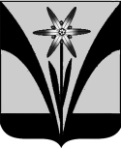 СОВЕТ ДЕПУТАТОВ ИСКИТИМСКОГО РАЙОНАНОВОСИБИРСКОЙ ОБЛАСТИчетвертого созываРЕШЕНИЕДевятая внеочередная  сессия г. ИскитимОт  27.04.2021	     				        	                                     №48Об избрании  Главы Искитимского района Новосибирской области  В соответствии со статьей 36 Федерального закона от 06.10.2003 №131-ФЗ «Об общих принципах организации местного самоуправления в Российской Федерации», статьей 2 Закона Новосибирской области от 11.11.2014 №484-ОЗ «Об отдельных вопросах организации местного самоуправления в Новосибирской области», статьями 16, 22 Устава Искитимского муниципального района, статьей 39 Регламента Совета депутатов Искитимского района, Совет депутатов района РЕШИЛ:1. Избрать Главой Искитимского района Новосибирской области  Саблина Юрия Владимировича.2. Настоящее решение вступает в силу с момента принятия.3. Опубликовать настоящее решение в официальном печатном издании «Вестник Искитимского района», на официальном сайте Совета депутатов района и администрации Искитимского района.Председатель Совета  				                             	Г.М.Истратенко